PProperty Law Act 1969Portfolio:Attorney GeneralAgency:Department of JusticeProperty Law Act 19691969/03219 May 19691 Aug 1969 (see s. 2 and Gazette 27 Jun 1969 p. 1873)Wills Act 1970 s. 31970/01229 Apr 19701 Jul 1970 (see s. 2 and Gazette 5 Jun 1970 p. 1521)Property Law Act Amendment Act 19711971/0191 Dec 1971Act other than s. 3: 1 Dec 1971;s. 3: 21 Jan 1972 (see s. 3 and Gazette 21 Jan 1972 p. 72)Property Law Act Amendment Act (No. 2) 1971 s. 31971/0251 Dec 197122 Dec 1972 (see s. 2 and Gazette 22 Dec 1972 p. 4755)Property Law Act Amendment Act 19731973/03518 Oct 197318 Oct 1973Reprint approved 1 Apr 1976 Reprint approved 1 Apr 1976 Reprint approved 1 Apr 1976 Reprint approved 1 Apr 1976 Property Law Act Amendment Act 19791979/10217 Dec 197924 Apr 1980 (see s. 2 and Gazette 24 Apr 1980 p. 1180)Artificial Conception Act 1985 s. 81985/01412 Apr 19851 Jul 1985 (see s. 2 and Gazette 28 Jun 1985 p. 2291)Reprinted as at 17 Mar 1987 Reprinted as at 17 Mar 1987 Reprinted as at 17 Mar 1987 Reprinted as at 17 Mar 1987 Residential Tenancies Act 1987 s. 891987/12821 Jan 19881 Oct 1989 (see s. 2 and Gazette 18 Aug 1989 p. 2748)Guardianship and Administration Act 1990 s. 1231990/0247 Sep 199020 Oct 1992 (see s. 2 and Gazette 2 Oct 1992 p. 4811)Planning Legislation Amendment Act (No. 2) 1994 s. 46(11)1994/08413 Jan 19951 Mar 1995 (see s. 2 and Gazette 21 Feb 1995 p. 567)Local Government (Consequential Amendments) Act 1996 s. 41996/01428 Jun 19961 Jul 1996 (see s. 2)Transfer of Land Amendment Act 1996 s. 153(1)1996/08114 Nov 199614 Nov 1996 (see s. 2(1))Statutes (Repeals and Minor Amendments) Act (No. 2) 1998 s. 761998/01030 Apr 199830 Apr 1998 (see s. 2(1))Reprinted as at 21 May 1999 Reprinted as at 21 May 1999 Reprinted as at 21 May 1999 Reprinted as at 21 May 1999 Corporations (Consequential Amendments) Act (No. 2) 2003 Pt. 212003/02023 Apr 200315 Jul 2001 (see s. 2(1) and Cwlth. Gazette 13 Jul 2001 No. S285)Acts Amendment (Equality of Status) Act 2003 s. 125 & Pt. 492003/02822 May 20031 Jul 2003 (see s. 2 and Gazette 30 Jun 2003 p. 2579)Planning and Development (Consequential and Transitional Provisions) Act 2005 s. 152005/03812 Dec 20059 Apr 2006 (see s. 2 and Gazette 21 Mar 2006 p. 1078)Liquor and Gaming Legislation Amendment Act 2006 s. 1152006/07313 Dec 20067 May 2007 (see s. 2(2) and Gazette 1 May 2007 p. 1893)Reprint 4 as at 24 Aug 2007 Reprint 4 as at 24 Aug 2007 Reprint 4 as at 24 Aug 2007 Reprint 4 as at 24 Aug 2007 Wills Amendment Act 2007 s. 252007/02726 Oct 20079 Feb 2008 (see s. 2 and Gazette 8 Feb 2008 p. 313)Standardisation of Formatting Act 2010 s. 26 & 512010/01928 Jun 201011 Sep 2010 (see s. 2(b) and Gazette 10 Sep 2010 p. 4341)Personal Property Securities (Consequential Repeals and Amendments) Act 2011 Pt. 3 Div. 32011/0424 Oct 201130 Jan 2012 (see s. 2(c) & Cwlth Legislative Instrument No. F2011L02397 cl. 5 registered 21 Nov 2011)Strata Titles Amendment Act 2018 Pt. 3 Div. 152018/03019 Nov 20181 May 2020 (see s. 2(b) and SL 2020/39 cl. 2)Community Titles Act 2018 Pt. 14 Div. 152018/03219 Nov 201830 Jun 2021 (see s. 2(b) and SL 2021/69 cl. 2)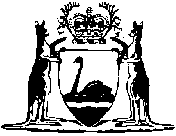 